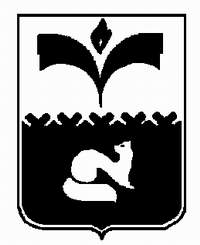 ДУМА ГОРОДА ПОКАЧИХанты-Мансийский автономный округ - ЮграРЕШЕНИЕ        от 26.09.2014			                                   	 № 78О внесении изменений в  Программу Комплексного развития систем коммунальнойинфраструктуры города Покачи на 2011- 2015годы, утвержденную решением Думы города Покачиот 15.06.2011 №45 (в редакции решения Думы городаПокачи от 22.02.2013 №6)	Рассмотрев проект решения Думы города Покачи «О внесение изменений в Программу комплексного развития систем коммунальной инфраструктуры города Покачи на 2011-2015 годы», утвержденную решением Думы города Покачи от 15.06.2011 №45 (в редакции от 22.02.2013 №6)»,  в соответствии с пунктом 6.1 части 1 статьи 17 Федерального закона от 06.10.2003 №131-ФЗ «Об общих принципах организации местного самоуправления в Российской Федерации» и  пунктом 29 абзаца двенадцатого части 1 статьи 19 Устава города Покачи, на основании решения Думы города Покачи  от 29.11.2013  № 135  «О бюджете города Покачи на 2014 год  и  плановый период 2015 и 2016 годов» Дума города РЕШИЛА:	1. Внести в Программу комплексного развития систем коммунальной инфраструктуры города Покачи на 2011-2015 годы, утвержденную решением Думы города Покачи от 15.06.2011 №45, в редакции решения Думы города Покачи от 22.02.2013 №6 (газета Покачевский вестник от 01.03.2013 №9), с изменениями внесенными решениями Думы города Покачи  от 21.12.2011 №106, от 15.06.2012 №68, от 19.11.2012 №118, от 22.02.2013 №6, от 05.06.2013 №65, от 11.10.2013 №107, от 21.02.2014 №7, от 30.04.2014 №35 (газета Покачевский вестник от 30.12.2011 №51-1, от 22.06.2012 №25, от 11.01.2013 №2, от 01.03.2013 №9, от 14.06.2013 №24, от 18.10.2013 № 42,  от 28.02.2014 №9,  от 08.05.2014 №19)   следующие изменения: 1) в Паспорте Программы строку «Объемы и источники финансирования Программы» изложить в новой редакции:2) приложение к программе комплексного развития систем коммунальной инфраструктуры города Покачи на 2011-2015 годы «Перечень мероприятий к программе комплексного развития систем коммунальной инфраструктуры города Покачи на 2011-2015 годы» изложить в новой редакции согласно приложению к настоящему решению.2. Настоящее решение вступает в силу после его официального опубликования.3. Опубликовать настоящее решение в  газете «Покачевcкий вестник».4. Контроль за выполнением решения возложить на постоянную  комиссию Думы города по соблюдению законности и местному самоуправлению (Ю.И. Медведев).Объемы  и источники финансированияПрограммы2011-2015 годы – 293 838 961,86  руб., в том числе:2011-2015 годы – 293 838 961,86  руб., в том числе:2011-2015 годы – 293 838 961,86  руб., в том числе:2011-2015 годы – 293 838 961,86  руб., в том числе:2011-2015 годы – 293 838 961,86  руб., в том числе:Объемы  и источники финансированияПрограммыпериодСредства автономного округаСредства местного бюджетаПрочие источники (привлеченные внебюджетные средства, в том числе средства предприятий, инвестиционная составляющая тарифа на предоставление коммунальных услуг, средства инвесторовИтого по годам:Объемы  и источники финансированияПрограммы2011год405 000,028 421 539,833 752 000,032 578 539,83Объемы  и источники финансированияПрограммы2012год7 182 949,9625 036 446,9383 520 975, 98115 740 372,87Объемы  и источники финансированияПрограммы2013год6 774 316,945 325 101,5485 534 397,0097 633 815,48Объемы  и источники финансированияПрограммы2014год1 936 384,5814 702 858,3720 000 000,0036 639 242,95Объемы  и источники финансированияПрограммы2015год1 572 000,009 674 990,730 11 246 990,73Объемы  и источники финансированияПрограммыИтого:17 870 651,4883 160 937,40192 807 372,98293 838 961,86  Глава города Покачи Р.З. Халиуллин _______________________Председатель Думы города ПокачиН.В. Борисова ________________________________